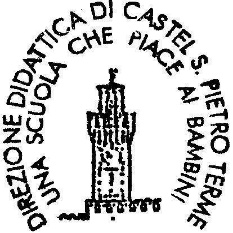 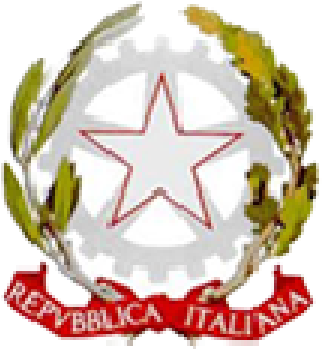 Ministero dell’Istruzione, dell’Università e della RicercaDIREZIONE DIDATTICA CASTEL S. PIETRO TERME (BO)Piazza  A. Costa n. 6  tel. 051/94.11.77  telefax 051/94.39.42C.F. 82003710371   -   C.M. BOEE07200Phttps://ddcastelsanpietro.edu.it- boee07200p@istruzione.edu.it - boee07200p@pec.istruzione.it                                  codice univoco FORMHINFORMATIVA PRIVACY ALLE FAMIGLIEPER I SERVIZI A SUPPORTO DELL’INCLUSIONE SCOLASTICARedatta ai sensi degli Artt. 13 e 14 del Regolamento U.E. 2016/679 (G.D.P.R.)Come disposto dal Regolamento UE 2016/679 (GDPR) artt. 13-14 e dal D.Lgs 196/2003 modificato dal D.lgs 101/2018, con il presente documento si forniscono le informazioni sui trattamenti dei dati personali operati per la fornitura dei servizi a supporto dell’inclusione scolastica degli alunni con disabilità. Gli Interessati devono prenderne adeguata visione e possono chiedere ulteriori informazioni presso gli uffici del titolare del trattamento.Quali dati personali verranno trattati?Il Ministero dell’Istruzione ha istituito il “Sistema nazionale delle anagrafe degli studenti” (ANS) che prevede che l’Istituto scrivente, ai sensi dell’Art. 13 Legge 128/2013, inserisca i dati di tutti gli allievi iscritti in un portale informatico ministeriale dei servizi denominato “S.I.D.I.”. Per consentire il costante miglioramento dell'integrazione scolastica degli alunni disabili mediante l'assegnazione del personale docente di sostegno è istituita nell’ANS una partizione separata contenente le diagnosi funzionali ed altre certificazioni clinico-mediche attestanti la condizione patologica dell’alunno con disabilità. Per quale finalità saranno trattati i dati personali?Il trattamento dei dati personali necessari, pertinenti e non eccedenti, conseguente all’iscrizione dell’allievo all’Istituto scolastico avverrà allo scopo di ottemperare al meglio al diritto-dovere all’istruzione ed alla formazione, anche a favore di studenti diversamente abili, nell’ambito delle finalità istituzionali di questo Istituto.Quali misure sono adottate per garantire la sicurezza e la riservatezza dei dati trattati?La partizione dedicata agli studenti con disabilità è separata da tutti gli altri dati presenti nell'Anagrafe Nazionale degli Studenti per garantire il maggiore livello di protezione che questi dati richiedono. Il MIUR e le Agenzie cui è affidata la gestione del sistema informativo SIDI garantiscono che le misure tecniche ed organizzative adottate sono in linea con lo stato delle conoscenze attuali e comunque adeguate a garantire la protezione dei dati contenuti nel fascicolo.Per garantire la tutela degli interessati, tutti i documenti ed i certificati caricati sulla piattaforma sono oggetto di anonimizzazione con la rimozione di qualunque dato anagrafico che possa consentire di associare il documento all’alunno cui si riferisce. A garanzia della riservatezza dei dati saranno applicate misure di sicurezza tecniche ed organizzative idonee alla tutela dei dati personali trattati. L’Istituto ha provveduto ad impartire ai propri incaricati istruzioni precise in merito alle condotte da tenere ad alle procedure da applicare per garantire la riservatezza dei dati dei propri utenti. Non verrà eseguito su di essi alcun processo decisionale automatizzato (profilazione).Chi ha accesso ai dati trattati?L’accesso e l’utilizzo dell’applicazione è riservato esclusivamente al Dirigente Scolastico o ad un delegato con profilo espressamente abilitato. I Gruppi di Lavoro degli Uffici Scolastici Territoriali per l’integrazione scolastica (previsti dall’art.5 della L. 104/92) accedono in sola visione ai documenti privi di dati personali per esprimere parere motivato sulle ore di sostegno richieste sul singolo caso. Le Direzioni Generali accedono, in sola visualizzazione, ai dati di sintesi presenti nell’ANS.I dati personali dell’alunno strettamente necessari potranno essere comunicati agli Enti Locali interessati al fine dell’erogazione dei servizi di loro competenza (fornitura di personale docente/educatore specializzato, organizzazione del servizio di trasporto, refezione etc.).Al di fuori della piattaforma ANS potranno accedere ai documenti anche di natura sensibile relativi allo stato di salute dell’alunno coloro che hanno necessità di tali informazioni per svolgere il proprio compito: – assistenti amministrativi, per i dati trattati nell’ambito delle attività di competenza della segreteria scolastica;– tutti i docenti, per i dati di frequenza, percorso, comportamento e di profitto degli alunni;– i membri degli OO.CC., per i dati trattati nell’ambito delle sedute collegiali.In caso di trasferimento il fascicolo personale su ANS sezione risevata disabilità sarà accessibile alla scuola di destinazione solo in presenza del consenso della famiglia. I dati sensibili degli alunni non verranno trasferiti a destinatari residenti in paesi terzi rispetto all’Unione Europea né ad organizzazioni internazionali.Per quanto tempo terrete i dati?I documenti dell’alunno saranno conservati presso l’Istituto per tutto il tempo in cui l’iscrizione sarà attiva. Analogamente l’accesso al fascicolo separato sulla piattaforma ANS sarà possibile fino a quando l’alunno risulta iscritto nell’istituto. L’accesso al fascicolo in caso di trasferimento dell’allievo ad altra scuola o nei passaggi di grado è opzionale ed occorre la sua autorizzazione. Se autorizza il trasferimento del fascicolo, una volta avvenuto, i dati non saranno più visibili alla scuola di provenienza. I dati saranno cancellati definitivamente, in modo sicuro ed irreversibile, al momento dell’interruzione della frequenza.Quali sono i miei diritti?L’interessato ha diritto di chiedere al Titolare del trattamento:- L’accesso ai propri dati, la loro rettifica o cancellazione;- La limitazione e di opporsi al trattamento dei dati personali che lo riguardano;- La portabilità dei dati;L’interessato ha inoltre diritto a proporre reclamo all’Autorità di controllo dello Stato di residenza, nonché a revocare il consenso al trattamento ai sensi dell’Art. 6 del G.D.P.R.Cosa accade se non conferisco i dati personali richiesti?Il mancato, parziale o inesatto conferimento dei dati potrebbe generare quale conseguenza l’impossibilità di fornire allo studente tutti i servizi necessari per garantire il suo diritto all’istruzione ed alla formazione.Chi è il Titolare del trattamento?L’Istituto Scolastico nella persona del Dirigente Scolastico pro temporeChi è il responsabile della protezione dei dati 
(R.P.D. / D.P.O.)(se siamo i vostri DPO mettere: Vargiu Scuola Srl, tel. 070271560, email dpo@vargiuscuola.it) MODULO DI CONSENSO INFORMATOAl Dirigente Scolastico____________________________I sottoscritti _____________________________________________________________________in qualità di Genitori/Tutori del/la minore _____________________________________________Classe_____ sezione _____	Plesso _________________________Vistal’Informativa relativa ai trattamenti di dati personali operati per l’erogazione dei servizi di supporto all’inclusione scolastica Dichiaranodi essere consapevoli che l’istituto, allo scopo di ottemperare al meglio al diritto-dovere all’istruzione ed alla formazione anche a favore di studenti diversamente abili, provvederà all’inserimento sul portale ministeriale S.I.D.I. i dati personali dell’alunno, compresi quelli di natura sensibile relativi allo stato di salute.Relativamente ai trattamenti dei dati personali del minore da essi rappresentato esprimono le seguenti volontà:Data __________________________In fedeNel caso di firma di un solo genitoreIl/La sottoscritto/a, _____________________________________ consapevole delle conseguenze amministrative e penali per chi rilasci dichiarazioni non corrispondenti a verità ai sensi del DPR 245/2000, dichiara di aver effettuato la scelta/ richiesta in osservanza delle disposizioni sulla responsabilità genitoriale di cui agli art. 316, 338 ter e 337 quater del codice civile, che richiedono il consenso di entrambi i genitori.